La Agencia Federal para el Desarrollo de la Pequeña Empresa (Small Business Administration, SBA) se encarga de asistir, asesorar  y salvaguardar los intereses de los pequeños negocios, para proteger a la libre empresa competitiva y para mantener y fortalecer la economía general de nuestra nación.Directorio de Agencia Federal para el Desarrollo de la Pequeña Empresa¿Que tipo de asistencia provee la SBA?- La Agencia Federal para el Desarrollo de la Pequeña Empresa provee asistencia a través de sus cuatro funciones programáticas que consisten en lo siguiente:Financiamiento para empresas pequeñas.Desarrollo Empresarial- SBA ofrece educación, información, asistencia técnica y capacitación para las pequeñas empresas, y la formación de bajo costo para los nuevos empresarios y pequeñas empresas.Contrataciones del Estado (Procuraduría Federal) - establece metas con otros departamentos y agencias federales para cumplir con cuotas de contratos principales para las pequeñas empresas. Esta oficina también ofrece a las pequeñas empresas oportunidades de adquisición de subcontratación, y programas de extensión y capacitación.Defensa (Voz para la pequeña empresa) - revisa la legislación del Congreso y testifica a favor de las pequeñas empresas. También, evalúa el impacto de la carga reguladora en nombre de los pequeños negocios. Al mismo tiempo, lleva a cabo una amplia gama de investigaciones sobre las pequeñas empresas estadounidenses y su entorno.Página(s) de Internet:	www.sba.gov 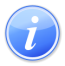 Descripción del Servicio 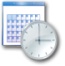 Lugar y Horario de Servicio 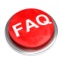 Preguntas Frecuentes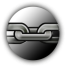 Enlaces Relacionados